  維尼芽幼兒園疫情防疫注意事項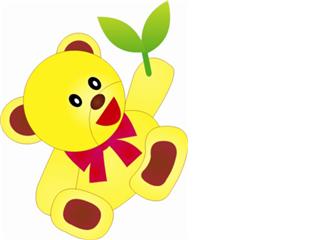 因應「新冠肺炎病毒」「流感」肆虐，及「腸病毒」蠢蠢欲動，為了寶貝們的健康～以下注意事項，敬請家長「務必配合」謝謝～～1.早上送寶貝入園時，老師會《家長還在校門口》就趕快直接先量孩子的體溫，孩子的額溫達37度，我們老師就會直接請家長帶回寶貝在家觀察🥺！2.腸病毒又開始了，早上入園時老師也會直接用小手電筒照孩子的喉嚨是否有白點。如有異狀也是會請家長直接帶寶貝回家觀察照顧😖。3.請以上有症狀的寶貝需在家～腸病毒⋯基本隔離一週。疑似「新冠」⋯則需隔離14天。4.請務必ㄧ早先幫孩子戴上口罩再帶來學校。5.在家量的體溫表一定要每天在家裡幫寶貝量體溫及紀錄，然後每天放書包資料夾中帶來學校哦！6.現在在外都一定要戴上口罩，回到家一定要先用肥皂洗手，衣服馬上換上家居服哦🧐。7.全體教職員及幼生取消一切出國事項，直到疫情結束。防疫期間本園配合政府拉高標準加強防疫措施，為了確實保護到寶貝們的健康，敬請家長們務必配合，如造成家長們困擾不便，園長媽咪深感抱歉，更感謝家長們跟園方一起同心合力守護孩子們的健康！感恩、感謝🙏園長媽咪敬啟109.4.7